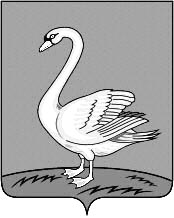 Липецкая областьЛебедянский муниципальный районСовет депутатов   сельского поселения Куликовский сельсоветР Е Ш Е Н И Е19.06.2018 год                                          с. Куликовка Вторая                                № 126О    принятии  бильярдного стола и комплекта дополнительного оборудования к нему  из  муниципальной  собственности Лебедянского муниципального района Липецкой области  в муниципальную собственность сельского  поселения Куликовский сельсовет Лебедянского муниципальногорайона Липецкой  области.    Рассмотрев обращение главы администрации Лебедянского муниципального района о передаче бильярдного стола и комплекта дополнительного оборудования к нему, находящихся в муниципальной собственности Лебедянского муниципального района в муниципальную собственность сельского поселения Куликовский сельсовет Лебедянского муниципального района Липецкой области, на основании Федерального закона от 06.10.2003 г. № 131-ФЗ «Об общих принципах организации местного самоуправления в Российской Федерации», учитывая решение постоянной депутатской комиссии  по соблюдению законности, вопросам муниципальной собственности, земельным отношениям и экологии,  Совет депутатов сельского поселения Куликовский сельсовет Лебедянского муниципального района Липецкой области РЕШИЛ: 1. Дать согласие на принятие бильярдного стола и комплекта дополнительного оборудования к нему, находящихся в муниципальной собственности Лебедянского района в муниципальную собственность сельского поселения Куликовский сельсовет Лебедянского муниципального района Липецкой области согласно приложению (прилагается).2. Направить настоящее решение главе сельского поселения Куликовский сельсовет для подписания и обнародования.3. Настоящее решение ступает в силу со дня его обнародования.Председатель Совета депутатовсельского поселения Куликовский сельсоветЛебедянского муниципального районаЛипецкой области                                                                        В.М.КакошкинаПриложение к решению Совета депутатовсельского  поселения  Куликовский сельсоветот 19.06. . № 126Переченьимущества, передаваемого из муниципальной собственности Лебедянского муниципального района Липецкой области в муниципальную собственность сельского поселения Куликовский  сельсовет Лебедянского муниципального района Липецкой области Российской Федерации№ п/пНаименование имуществаПолное наименование, юридический адрес, местонахождение правообладателя, его ИННОстаточная стоимость имущества, руб.1.Бильярдный стол и комплект дополнительного оборудования к немуАдминистрация Лебедянского муниципального района Липецкой области Российской Федерации, 399610, Липецкая область, г. Лебедянь, ул. Мира, д.14ИНН 481100224646234,00.ИТОГО: 46234,00